Bernhard Aichner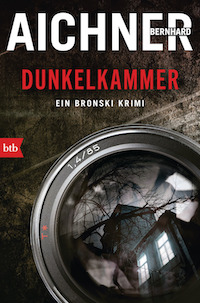 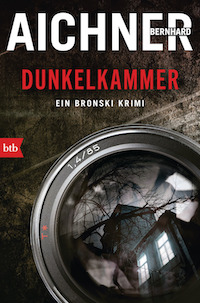 DUNKELKAMMEREin Bronski Krimibtb, Veröffentlichung: 22. März 2021BESTSELLER-AUTOR AICHNER LÄSST PRESSEFOTOGRAFDAVID BRONSKI IN EINER NEUEN KRIMI-REIHE ERMITTELNDer mehrfach preisgekrönte Starautor Bernhard Aichner, der selbstals Pressefotograf gearbeitet hat, veröffentlicht gleichzwei Bronski Krimis im Jahr 2021(Pressetext) Hauptfigur der neuen Krimiserie ist der in Berlin lebende Pressefotograf David Bronksi, den es durch den Hilferuf eines alten Freundes schicksalhaft in seine ehemalige Heimat Tirol verschlägt. Geschickt versteht es Aichner, den spannenden Kriminalfall mit Bronskis Vergangenheit zu verweben, wodurch sich Rasanz und Brisanz des Thrillers potenzieren. Bereits vor Veröffentlichung sagen Beobachter dieser neuen Reihe einen großen Publikums- und Buchmarkterfolg voraus.Der Tiroler Bernhard Aichner bleibt seinem sprachminimalistischen, stakkatoartigen und rhythmusgetriebenen Schreibstil treu und intensiviert weiter die dialogische Seite seines Erzählens. Psychologisch verwebt er auf leichtfüßige Weise lebensentscheidende Schicksalsschläge seiner Figuren mit der Fantasie seiner Leserschaft, die auf einen guten Ausgang des bedrohlichen Kriminalfalls hofft und vom Meister des Thriller-Happy Ends auch erwartet. Er beweist erneut sein Gespür für außergewöhnliche Geschichten.  Aichner gilt nicht nur als einer der Spitzenreiter im österreichischen Buchexport, sondern ist auch in Sachen Bestsellerlisten eine Bank. Mit seinen Thrillern um Bestatterin Brünhilde Blum gelang ihm 2014 der Durchbruch bei Publikum und Presse. Wochenlang standen die „Totenfrau“-Thriller auf Platz 1 in Österreich und wurden in 16 Sprachen übersetzt. Auch die Standalone-Titel „Bösland“ und „Der Fund“ schafften es an die Spitze der Charts. Seine Erfolge vermitteln sich als Superlative: Über eine 3/4 Million verkaufte Bücher, über 300 Lesungen in den letzten fünf Jahren und viele internationale Lizenzausgaben.Aichner wurde mit mehreren Literaturpreisen ausgezeichnet, zuletzt mit dem Burgdorfer Krimipreis 2014, dem Crime Cologne Award 2015 und dem Friedrich Glauser Preis 2017. Zudem werden einige seiner Bücher werden verfilmt.NETFLIX und ORF machen aus TOTENFRAU eine Serie, Drehbeginn ist März 2021. Und auch die Max-Broll-Krimis werden fürs Fernsehen adaptiert. ZDF und ORF strahlen 2021 den bereits abgedrehten ersten Teil der geplanten Reihe aus. In den Hauptrollen Laurence Rupp und Jürgen Vogel. Weitere Verfilmungen sind in Vorbereitung. DUNKELKAMMER – Ein Bronski Krimi: erscheint am 22. März 2021GEGENLICHT – Ein Bronski Krimi: erscheint am 26. Juli 2021BRENNWEITE – Ein Bronski Krimi: erscheint im Frühjahr 2022
DUNKELKAMMER Klappentext – InhaltEs ist Winter in Innsbruck. Ein Obdachloser rettet sich in eine seit langem leerstehende Wohnung am Waldrand. Im Schlafzimmer findet er eine Leiche, die dort seit zwanzig Jahren unentdeckt geblieben war. Ein gefundenes Fressen für Pressefotograf David Bronski. Gemeinsam mit seiner Journalistenkollegin Svenja Spielmann soll er vom Tatort berichten und die Geschichte der Toten recherchieren. Dass dieser Fall jenseits des Spektakulären aber auch etwas mit ihm zu tun hat, verschweigt er.

Seit er denken kann, fotografiert Bronski das Unglück. Richtet seinen Blick auf das Dunkle in der Welt. Dort wo Menschen sterben, taucht er auf. Er hält das Unheil fest, ist fasziniert von der Stille des Todes. Es ist wie eine Sucht. Bronski ist dem Tod näher als allem anderen, er lebt nur noch für seine Arbeit und seine geheime Leidenschaft. Das Fotografieren, analog. Dafür zieht er sich zurück in seine Dunkelkammer. Es sind Kunstwerke, die er hier schafft. Porträts von toten Menschen. Es ist sein Versuch, wieder Sinn zu finden nach einem schweren Schicksalsschlag. Die Fakten+ Buch: DUNKELKAMMER, Paperback, Klappenbroschur, 352 Seiten, 13,5 x 20,6 cmISBN: 978-3-442-75784-8, ORIGINALAUSGABEErscheint am 22. März 2021https://www.randomhouse.de/Paperback/DUNKELKAMMER/Bernhard-Aichner/btb/e535920.rhd + Hörbuch MP3-CD: DUNKELKAMMERUngekürzte Lesung mit Florian Lukas, Boris Aljinovic, Cathlen Gawlich€ 17,00 [D]* inkl. MwSt., € 17,50 [A]* | CHF 24,50 * (* empf. VK-Preis)https://www.randomhouse.de/Hoerbuch-MP3/Dunkelkammer/Bernhard-Aichner/der-Hoerverlag/e589151.rhd + Hörbuch Download: DUNKELKAMMER€ 11,95 [D]* inkl. MwSt., € 11,95 [A]* (* empf. VK-Preis)https://www.randomhouse.de/Hoerbuch-Download/Dunkelkammer/Bernhard-Aichner/der-Hoerverlag/e589158.rhd BiografieBERNHARD AICHNER (1972) schreibt Romane, Hörspiele und Theaterstücke. Mit David Bronski schickt er nun in DUNKELKAMMER einen neunen Serienhelden ins Rennen.Bernhard Aichner verbringt seine Kindheit in einem kleinen Dorf in Osttirol. Unaufgeregt in der ländlichen Idylle wächst dort schon früh die Sehnsucht nach aufregenden Geschichten. Neben Pippi Langstrumpf ist es die Bibel, die ihn fasziniert, deshalb tritt er in den Dienst der römisch- katholischen Kirche und wird Messdiener. Fünf Jahre lang assistiert er dem Pfarrer und träumt davon, irgendwann ins Priesterseminar einzutreten. Die sonntägliche Bühne reizt ihn, das Publikum, das an seinen Lippen hängt, doch seine Mutter redet ihm diesen Berufswunsch aus.Aichner kehrt der Kirche den Rücken zu und beginnt Liebesgedichte zu schreiben. Hunderte sind es, wie besessen taucht er in die Welt der Sprache ein. Bereits als 14-Jähriger erkennt und verspürt Bernhard Aichner, dass sein Heil im Beruf des Schriftstellers liegen wird. Das Schreiben, das Erschaffen fremder Welten soll und wird es ihm ermöglichen, sich aus der Enge des Landlebens zu befreien.Bernhard Aichner: „Rückblickend war es ein durchaus größenwahnsinniger Plan, Schriftsteller zu werden. Wenn man bedenkt, dass es Mitte der Achtziger am Land durchaus wahrscheinlicher war, Astronaut zu werden, als Autor.“Trotz ungünstiger Vorzeichen, will Aichner sich seinen Traum verwirklichen. Mit 17 bricht er das Gymnasium in Lienz und gleichzeitig seine Zelte im Heimatdorf ab. Innsbruck wird seine Wahlheimat. Er schlägt sich dort zunächst als Kellner durch und arbeitet dann einige Jahre als Fotolaborant. Aichner holt in der Abendschule die Matura nach und beginnt ein Germanistik-Studium an der Universität Innsbruck. Parallel arbeitet er als Pressefotograf für eine der größten Tageszeitungen Österreichs. Später gründet er sein eigenes Atelier für Werbefotografie, das fünfzehnzehn Jahre lang zu einer der besten Adressen für Fotografie in Westösterreich zählt.Abends und in den Nachtstunden arbeitet Aichner parallel zur Fotografie hart am Vorankommen in seinem zweiten Beruf. Er schreibt und schreibt, versucht sich an kleinen Erzählungen, er findet seine ganz persönliche Sprache und Tonalität – den für Bernhard Aichner typischen, temporeichen und kurzatmigen Signature-Sound. Geprägt ist dieser stark durch seinen Beruf als Fotograf, durch das schnelle Erfassen von Szenen und Situationen, das genaue Hinsehen, den nackten fotografischen Blick.Bernhard Aichner: „Als Jugendlicher war ich ein großer Fan von Sylvester Stallone. Es war diese Underdog-Geschichte, die mich faszinierte, es ging um einen, der sich von ganz unten nach ganz oben kämpfte. Rocky war schuld, dass ich mir meinen persönlichen Traum vom Schriftsteller-Dasein gezimmert habe.“Der erste Erzählband erscheint zur Jahrtausendwende. Sechs weitere Bücher folgen. Sie verkaufen sich aber nur mäßig, der Traum vom Schriftstellersein scheint zu platzen. Beharrlichkeit ist gefragt, Durchhaltevermögen und Leidenschaft. Im Jahr 2014 aber landet er mit TOTENFRAU einen Volltreffer. Mit dem ersten Teil der Trilogie rund um die mordende Bestatterin Brünhilde Blum, gelingt der internationale Durchbruch. Die Rachegeschichte der liebenden Mutter und Ehefrau ist der Überraschungserfolg des Jahres, allein im deutschsprachigen Raum werden von der Trilogie 500.000 Exemplare verkauft.Bernhard Aichner wird mit mehreren Stipendien und Literaturpreisen ausgezeichnet, zuletzt mit dem Burgdorfer Krimipreis 2014, dem Crime Cologne Award 2015 und dem Friedrich Glauser Preis 2017. Seine Bücher werden verfilmt.NETFLIX und ORF machen aus TOTENFRAU eine Serie, Drehbeginn ist März 2021. Und auch die Max-Broll-Krimis werden fürs Fernsehen adaptiert. ZDF und ORF strahlen 2021 den ersten Spielfilm der geplanten Reihe aus, weitere Verfilmungen sollen folgen. Bernhard Aichner lebt mit Frau und Kindern, Hund und Katze in Innsbruck in Tirol.Romane- Der Fund (btb, 2019)- Kaschmirgefühl (Haymon, 2019)- Bösland (btb, 2018)- Totenrausch (btb, 2017) – Blum Trilogie- Interview mit einem Mörder (Haymon, 2016)- Totenhaus (btb, 2015) – Blum Trilogie- Das Nötigste über das Glück (Haymon, 2015)- Totenfrau (btb, 2014) – Blum Trilogie- Leichenspiele (Haymon, 2012) – Ein Max-Broll-Krimi- Für immer tot (Haymon, 2011) – Ein Max-Broll-Krimi- Die Schöne und der Tod (Haymon, 2010) – Ein Max-Broll-Krimi- Schnee kommt (Skarabaeus, 2009)- Nur Blau (Haymon, 2006)Autoren-Homepage:http://www.bernhard-aichner.at https://krimifest.at/ https://www.krimi-preis.at/ Interview mit Bernhard AichnerEin neuer Krimiheld betritt die deutschsprachige Bühne. David Bronski. Mit wem bekommen wir es zu tun? David Bronski, von jedem – auch von seiner Familie – nur Bronski genannt, ist Mitte vierzig, lebt allein, steht nur mit seiner Schwester Anna regelmäßig in Kontakt. Er ist in Tirol aufgewachsen, hat dort seine Karriere als Pressefotograf begonnen und ist irgendwann nach Berlin gezogen, wo er für eine renommierte deutsche Tageszeitung arbeitet. Er ist unzugänglich, von Schicksalsschlägen gebeutelt. Aber hinter seiner rauen Schale steckt ein großer weicher Kern.„Ich fotografiere tote Menschen“ – dieses Zitat Bronskis stellen Sie dem ersten Band voran. Was hat es damit auf sich? Vor zwanzig Jahren hat Bronski seine Tochter verloren, sie war vier Monate alt, als sie spurlos verschwand. Vor sieben Jahren hat sich seine große Liebe Mona das Leben genommen und ihn mit dem Schmerz alleingelassen. Seither hat Bronski nur noch seine Arbeit. Und eine geheime Leidenschaft: Es ist ein bizarres Hobby, das er betreibt, ein Zwang, eine Sucht, wenn man so will. Er widmet sich dem Unglück anderer Menschen und hält es in Bildern fest. Dort, wo Menschen sterben, taucht er auf und macht Fotos. Nicht nur von den Schauplätzen, sondern auch von den Toten. Analoge Bilder vom Sterben. Er zieht sich zurück in seine Dunkelkammer und entwickelt sie. Bilder von toten Menschen.Was ist es, das ihn daran so fasziniert?Ich habe Bronski eine alte Tradition aufgreifen lassen, die Post-mortem-Fotografie. Diese Form der Fotografie hat eine sehr lange Geschichte. Im viktorianischen Zeitalter Ende des 19. Jahrhunderts wurden die Toten noch ein letztes Mal in Szene gesetzt, so als würden sie noch leben. Man zog zum Beispiel kleinen Kindern ihr schönstes Gewand an, frisierte sie und fotografierte sie inmitten von Spielzeug und ihren Geschwistern. Man wollte die Toten noch einmal lebendig zeigen und dieses Bild dann konservieren, bevor sie für immer verschwanden.Heute hat sich das ja sehr gewandelt. Man verabschiedet sich wieder öfter von den Toten am offenen Sarg, man möchte sie noch ein letztes Mal sehen, bevor sie bestattet werden. Man will also begreifen und sicher sein, dass sie tot sind, um den Verlust verarbeiten zu können. Worum geht es in Dunkelkammer? Ein spektakulärer Mordfall führt Bronski zurück in seine alte Heimat Tirol. Durch Zufall findet ein Obdachloser bei einem Einbruch eine Leiche. Sie ist nackt, mumifiziert und enthauptet. Seit zwanzig Jahren unentdeckt liegt sie in einer Wohnung am Stadtrand. Pressefotograf Bronski soll darüber berichten, wird aber selbst in den Fall verwickelt. Gemeinsam mit Reporterin Svenja Spielmann, die ihm trotz Widerwillen zur Seite gestellt wird, begibt er sich auf eine Reise in die Vergangenheit, die – so hat es den Anschein – auch zu Bronskis verschwundener Tochter führt. Denn bei der Toten wird ein Foto von ihr gefunden. Sie sind ja selbst Fotograf. Wie viel Bernhard Aichner steckt in David Bronski? Zu meinem neuen Helden spüre ich eine besondere Nähe. Bevor ich Anfang der Nullerjahre in die Werbefotografie einstieg, war ich jahrelang als Pressefotograf für den Kurier, der zweitgrößten Tageszeitung Österreichs, tätig. Dort habe ich das journalistische Handwerk erlernt und war im Besonderen von der Polizeifotografie fasziniert, bei der es um Unfälle, Raub, Mord oder Naturkatastrophen ging.Für die Heldin der Totenfrau-Trilogie durfte ich in einem Bestattungsinstitut mitarbeiten, um mich besser in den Beruf meiner Heldin Blum hineinversetzen zu können. Für die Max-Broll-Reihe hob ich ein Grab aus, um nachfühlen zu können, was die Arbeit eines Totengräbers ausmacht. Für Bronski musste ich einfach in meine eigene Vergangenheit zurückschauen und mich an all das erinnern, was mich damals so fasziniert hat. Dass ich mich jahrelang in diesem Milieu bewegt habe, hilft beim Schreiben sehr. Die vielen Erfahrungen, die ich in dieser Zeit gemacht habe, lasse ich natürlich miteinfließen. Und am Ende bereitet es mir wahnsinnig viel Vergnügen, meine beiden Leidenschaften – das Schreiben und die Fotografie – in den Bronski-Krimis zusammenführen. Ein Fotograf, der auch schreibt? Oder ein Schriftsteller, der auch fotografiert? Es war immer mein größter Traum, Schriftsteller zu werden, vom Schreiben leben zu können. Mit vierzehn habe ich mir das in den Kopf gesetzt, knapp dreißig Jahre später ist der Traum wahr geworden. Mit Totenfrau, meinem siebten Roman, ist der Durchbruch gelungen. Ich habe Germanistik studiert, Texte zerlegt, so wie Mechaniker Autos zerlegen, ich habe verstanden, wie ein guter Text gebaut ist, habe ein Gefühl für Literatur bekommen und mit den Jahren versucht, meinen eigenen Ton zu finden.Das mit der Fotografie entwickelte sich parallel. Ich habe während des Studiums in einem Fotolabor gearbeitet und die Leidenschaft für das Erzählen in Bildern entdeckt. Ich habe wie ein Besessener fotografiert und geschrieben, fünfzig Stunden in der Woche habe ich Fotos gemacht und digital bearbeitet, in der Nacht war ich Autor. Ich habe an zwei beruflichen Karrieren gleichzeitig gearbeitet. Und es waren zwei Berufe, die sich gegenseitig gutgetan haben. Der fotografische Blick beim Schreiben und das Erzählende in der Fotografie – beides ist bis heute untrennbar miteinander verbunden.Sie haben in Dunkelkammer auch reale Ereignisse verarbeitet, wie den Ötzi-Fund oder das Lawinenunglück von Galtür. Das sind zwei Themen, die mich damals sehr bewegt haben: Die Gletscherleiche Ötzi, die älteste bekannte menschliche Mumie, älter noch als die Mumien in Ägypten, wurde 1991 in Südtirol gefunden. Das war zwar vor meiner Zeit als Pressefotograf. Ich habe während meines Germanistikstudiums in einem Fotolabor gearbeitet, dort war ich es, der die ersten Fotos von Ötzi entwickelte. Der Fotograf, der als Erster am Gletscher vor Ort gewesen war, kam zur Tür hereingestürmt und sprach von einer Sensation, und davon, dass er Jahrhundertfotos gemacht hatte.Mein Interesse an der Pressefotografie war geweckt. Man ist immer auf der Jagd nach dem perfekten Bild, man sieht Dinge, die den anderen – oft sogar dauerhaft – verborgen bleiben. Und diese Leiche hat mich derart fasziniert, dass ich damals Abzüge für mich gemacht und diese mit nach Hause genommen habe, um sie mir dort heimlich anzusehen. Ich hatte das Gefühl, dass ich der weltberühmten Mumie näher war als alle anderen. Spooky war das, aber wahnsinnig spannend. (Lacht.) Nicht ohne Grund ist die erste Leiche, mit der Bronski in Dunkelkammer zu tun hat, eine seit zwanzig Jahren vermisste Frau, die mumifiziert ist. Gefunden wird sie übrigens in einem Haus ganz in der Nähe von unserer Wohnung. Auf meiner täglichen Morgenrunde mit dem Hund habe ich mir zur Freude unserer Nachbarn ein Haus ausgesucht, in der die Leiche zwanzig Jahre im Verborgenen gelegen ist.Und die Lawinenkatastrophe in Galtür?Galtür hat mich lange Zeit nicht losgelassen. Eigentlich bis heute nicht. Deshalb taucht es auch in Dunkelkammer wieder auf.1999, als das Unglück passierte, war ich bereits seit einigen Jahren als Pressefotograf tätig. Als ich mit den ersten internationalen Journalisten nach Galtür geflogen wurde, war ich schockiert von dem Ausmaß der Zerstörung und wie verheerend und mit welcher Wucht der Tod über das Dorf gekommen war. 31 Menschen sind erstickt, wurden zerdrückt, erschlagen oder lebendig begraben.Drei Tage vor dem Unglück war ich noch für eine Reportage über von Schneemassen eingesperrte deutsche Urlauber vor Ort gewesen. Die Straßen waren gesperrt, nur über den Luftweg konnte man ins Tal. Die Redaktion hatte mich einfliegen lassen, ich machte mir ein Bild, zog recherchierend durch einen verschneiten Ort, sprach mit beunruhigten Touristen, fotografierte sie. Keine Sekunde rechnete ich damit, dass ihnen etwas zustoßen könnte. Sie sind bekannt für Ihre starken Frauenfiguren. Nach der Totenfrau-Trilogie haben Sie auch Der Fund stark weiblich besetzt. War von Anfang an klar, dass die Figur dieses Mal männlich sein wird? Tatsächlich war der Held der neuen Reihe ebenfalls als Frau angelegt, aber da die Figur so viel mit mir und meiner früheren Arbeit zu tun hat, wurde irgendwann während des Schreibens ein Mann daraus. Starke Frauen dürfen aber in meinen Romanen auf keinen Fall fehlen. Neben Bronskis Schwester Anna, die als Privatdetektivin arbeitet, spielt auch Svenja eine Hauptrolle. Sie ist Reporterin und ermittelt mit Leidenschaft an Bronskis Seite. Zudem zieht seine Chefin Regina im Hintergrund die Fäden und Bronskis Tochter sorgt für Spannung. Bronski ist zwar augenscheinlich der Star der Geschichte, aber er würde ohne diese großartigen Frauen mit Bomben und Granaten untergehen. Keines Ihrer Bücher kommt ohne Liebesgeschichte aus. Können wir auch in der neuen Reihe mit diesbezüglichen Verstrickungen rechnen?Ich bin ein heilloser Romantiker. Liebesgeschichte und Krimi – das ist für mich kein Widerspruch. Ich bin immer bemüht, dass es in meinen Büchern trotz Düsternis am Ende ein Happy End gibt. Liebe und Tod sind schon immer Grundmotive in der Literaturgeschichte gewesen und für mich untrennbar miteinander verbunden. Keines der Bücher, die ich bisher geschrieben habe, kommt ohne romantische Verstrickungen aus. „Schmusen“ ist das Wichtigste für mich im Leben. Sollte es auch für alle anderen sein. (Lacht.) In diesem Fall war es aber eine besondere Herausforderung, denn der Held hat zu Beginn des Romans seine große Liebe ja bereits verloren. Ich habe ihm ein krasses Schicksal auf den Leib geschrieben und ihm viel angetan. Und deshalb steht es in meiner Verantwortung, der Figur, die mir wichtig ist, auch Liebe zu schenken. Ich habe ihm folglich jemanden zur Seite gestellt, der auf ihn aufpasst und mit der er vielleicht längerfristig auch glücklich werden kann. Dunkelkammer liest sich wie viele Ihrer Romane wie ein Drehbuch. Sind Verfilmungen Ihrer Bücher geplant?2021 wird Totenfrau von NETFLIX und ORF als Serie verfilmt. Die Produzenten Wolfgang und Benito Müller von Barry Films haben das möglich gemacht. Es ist wahnsinnig spannend für mich zu sehen, wie aus der Buchreihe eine Serie wird. Als ich die Drehbücher gelesen habe, war ich beglückt. Das Ganze ist toll gemacht und wird zu meiner großen Freude in Tirol gedreht. Und auch die Max-Broll-Krimis werden verfilmt. ORF und ZDF sind am Start, der erste Film ist bereits im Kasten, weitere werden folgen. Jürgen Vogel und Laurence Rupp spielen die Hauptrollen und mein lieber Freund Harald Sicheritz führt Regie. Ich war bei der Produktion stark eingebunden und von Anfang an bei allen Entscheidungsprozessen dabei. Das war wahnsinnig aufregend für mich, beratend bei der Entstehung des Drehbuchs involviert zu sein, mit Harald Sicheritz bei einer Flasche Wein über die Besetzung nachzudenken und beim Dreh selbst als Notarzt in Erscheinung zu treten. Ist bereits ein zweiter Band der Bronski-Reihe in Planung?Der zweite Band ist bereits fertig und erscheint im Sommer 2021, bereits wenige Monate nach Band eins. Wir wollen all jene, die sich in Bronski verliebt haben, nicht so lange auf ein Wiedersehen warten lassen. (Lacht.) Der dritte Band ist gerade in Arbeit. Ideen für Band vier und fünf gibt es auch schon. Wie viele Bände es insgesamt geben wird, weiß ich noch nicht, aber ich bin mir sicher, dass Bronski und die starken Frauen an seiner Seite mich und die Leserinnen und Leser noch viele Jahre begleiten werden.Buchpräsentationen & Lesungen DER FUND 202120.03.2021: ONLINE, Crime Day Hamburg 14.04.2021: ONLINE, READNTALK Livestream, Buchpräsenation Dunkelkammer, Livestream der Penguin Randomhouse Gruppe 21. bis 25.04.2021: ISERLOHN, CRIMINALE ISERLOHN 29.04.2021: LIENZ, Buchpräsentation Dunkelkammer , BG/BRG Festsaal 08.05.2021: PERTISAU, Achensee Literatour, Buchpräsentation Dunkelkammer, Hotel Entners 27. bis 30.05.2021: LEIPZIG, Leipziger Buchmesse, Buchpräsentation Dunkelkammer 18.09.2021: WALKENRIED, Mordsharz Festival, Buchpräsentation Dunkelkammer & Gegenlicht, Jagdschloss Walkenried30.09.2021: GELSENKIRCHEN, Mord am Hellweg, Buchpräsentation Dunkelkammer & Gegenlicht, Musiktheater im Revier 01. bis 03.10.2021: OPHERDICKE, Mord am Hellweg, TAGUNG ZUR ÄSTHETIK DES KRIMINALROMANS, Haus Opherdicke Holzwickede 03.10.2021: UNNA, Mord am Hellweg, Buchpräsentation Dunkelkammer & Gegenlicht, Ringhotel Katharinen Hof20. bis 23.10.2021: FRANKFURT, Frankfurter Buchmesse, Buchpräsentation Dunkelkammer & Gegenlicht 24.10.2021: BRIXLEGG, Krimifest Tirol, Krimifrühstück im Baguette, Buchpräsentation Dunkelkammer & Gegenlicht , Baguette 26.10.2021: INNSBRUCK, Krimifest Tirol, Buchpräsentation Dunkelkammer & Gegenlicht , Treibhaus30.10.2021, VELDEN, Krimifest am Wörthersee, Buchpräsentation Dunkelkammer & Gegenlicht, Casino Velden03.11.2021: LÜNEBURG, Lüneburger Krimifestival, Buchpräsentation Dunkelkammer & Gegenlicht 04.11.2021: BRAUNSCHWEIG, Krimifestival Braunschweig, Buchpräsentation Dunkelkammer & Gegenlicht 05.11.2021: SALZBURG, Krimifest Salzburg, Literaturhaus 19.11.2021: THAL, Buchpräsentation Dunkelkammer & Gegenlicht (Geschlossene Veranstaltung), Brüder Theurl Gmbh20.11.2021: STEINFELD, Buchpräsentation Dunkelkammer & Gegenlicht (Geschlossene Veranstaltung), Brüder Theurl Gmbh Detail-Informationen zu den Buchpräsentationen/Lesungen unter: http://www.bernhard-aichner.at/page.cfm?vpath=lesungen Pressemappe, Cover, Autorenfotos bei Literaturagentur Wildner unter:https://www.literaturagentur.at/bernhard-aichner/ Große Auswahl an Pressefotos (Abdruck honorarfrei) & Cover auf der Autorenpage:http://www.bernhard-aichner.at/page.cfm?vpath=autor Medienkontakt (Österreich):Mag. Günther Wildnerc/o Literaturagentur WildnerFreundgasse 10-12/12, 1040 WienT/F: 01 4840428, Mobil: 0699 12696542Email: wildner@literaturagentur.atWeb: http://www.literaturagentur.at 